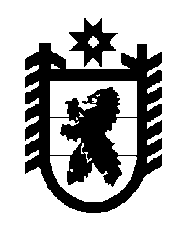 Российская Федерация Республика Карелия    УКАЗГЛАВЫ РЕСПУБЛИКИ КАРЕЛИЯО внесении изменения в Указ Главы Республики Карелия 
от 20 сентября 2012 года № 122Внести в Указ Главы Республики Карелия  от 20 сентября 2012 года 
№ 122 «Об определении параметров осуществления охоты в охотничьих угодьях на территории Республики Карелия, за исключением особо охраняемых природных территорий федерального значения» (Собрание законодательства Республики Карелия, 2012, № 9, ст. 1600; № 12, ст. 2185; 2013, № 6, ст. 990; 2014, № 7, ст. 1258) изменение, дополнив приложение 
№ 1 строкой следующего содержания:          Глава Республики  Карелия                                                               А.П. Худилайненг. Петрозаводск14 июня 2016 года№ 79«енотовидная собакас 15 сентября по 28(29) февраля».